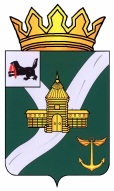 КОНТРОЛЬНО-СЧЕТНАЯ КОМИССИЯУСТЬ-КУТСКОГО МУНИЦИПАЛЬНОГО ОБРАЗОВАНИЯ(КСК УКМО)ЗАКЛЮЧЕНИЕ № 01-71зпо результатам экспертизы проекта решенияДумы Нийского сельского поселения«О бюджете Нийского муниципального образованияна 2024 год и на плановый период 2025 и 2026 годов»Утвержденораспоряжением председателяКСК УКМОот 27.11.2023 № 100-пг. Усть-Кут2023 годОСНОВНЫЕ ВЫВОДЫЗаключение Контрольно-счетной комиссии Усть-Кутского муниципального образования по результатам экспертизы проекта решения Думы Нийского сельского поселения «О бюджете Нийского муниципального образования на 2024 год и на плановый период 2025 и 2026 годов» подготовлено в соответствии с требованиями ст. 157 Бюджетного кодекса Российской Федерации, ч. 2 ст. 9 Федерального закона от 07.02.2011 г. № 6-ФЗ «Об общих принципах организации и деятельности контрольно-счетных органов субъектов Российской Федерации, федеральных территорий и муниципальных образований», Положением о бюджетном процессе в Нийском муниципальном образовании, утвержденным решением Думы Нийского сельского поселения от 26.08.2014г. № 255. Проект решения о бюджете внесен главой Администрации Нийского сельского поселения на рассмотрение в Думу Нийского сельского поселения 15.11.2023 г. в срок, установленный Положением о бюджетном процессе в Нийском муниципальном образовании. Перечень документов и материалов, представленных одновременно с Проектом решения о бюджете, не в полной мере соответствует требованиям статьи 184.2 БК РФ. Не представлены методики (проекты методик) и расчеты распределения межбюджетных трансфертов, а также паспорта муниципальных программ (проекты изменений в указанные паспорта)Прогноз социально-экономического развития муниципального образования ежегодно разрабатывается в порядке, установленном местной администрацией (ст. 173 БК РФ). Проект бюджета Нийского муниципального образования на 2024 год и на плановый период 2025 - 2026 годов сформирован на основании прогноза социально-экономического развития Нийского муниципального образования и в соответствии с требованиями БК РФ и Положением о бюджетном процессе в Нийском муниципальном образовании.Проект решения о бюджете, сформирован на трёхлетний период, что обеспечивает стабильность и предсказуемость развития бюджетной системы поселения. Показатели Проекта решения о бюджете соответствуют установленным БК РФ принципам сбалансированности бюджета (ст. 33 БК РФ) и общего (совокупного) покрытия расходов бюджетов (ст. 35 БК РФ).Отношение дефицита бюджета, предусмотренного Проектом решения о бюджете на 2024 год и плановый период 2025 и 2026 годов, к годовому объему доходов (без учета безвозмездных поступлений) составляет 5,0% ежегодно. Объемы дефицита бюджета соответствует ограничениям, установленным ст. 92.1 БК РФ.Размер резервного фонда администрации Нийского муниципального образования соответствует требованию установленному, п.3 ст. 81 БК РФ. %).Представленный к утверждению прогноз объема доходов местного бюджета на 2024 год прогнозируется с ростом по отношению к ожидаемому исполнению бюджета в 2023 году на 4 552,1 тыс. рублей или 16,1 % и составит 32 748,7 тыс. рублей.Проектом решения о бюджете предусматриваются расходы Нийского муниципального образования в 2024 году в сумме 33 015,9 тыс. рублей, что ниже на 134,1 тыс. рублей или на 0,4 % ожидаемой оценки 2023 года. По итогам проведенной экспертизы Контрольно-счетная комиссия Усть-Кутского муниципального образования делает вывод, что Проект решения Думы Нийского сельского поселения «О бюджете Нийского муниципального образования на 2024 год и на плановый период 2025 и 2026 годов», в целом, соответствует бюджетному законодательству Российской Федерации и может быть рекомендован к принятию после устранения замечаний, указанных в настоящем Заключении. ПОЯСНИТЕЛЬНАЯ ЗАПИСКАпо результатам экспертизы Проекта решения о бюджетеЗаключение подготовлено в соответствии Бюджетным кодексом Российской Федерации, нормативными правовыми актами Российской Федерации и Нийского муниципального образования.Формирование основных параметров бюджета Нийского муниципального образования на 2024 год и на плановый период 2025 и 2026 годов осуществлено в соответствии с требованиями действующего бюджетного и налогового законодательства с учетом планируемых изменений. Также при подготовке Проекта решения о бюджете учтены ожидаемые параметры исполнения местного бюджета за 2023 год, основные параметры прогноза социально-экономического развития Нийского муниципального образования на 2024 год и на плановый период 2025 и 2026 годов.Проект решения Думы Нийского сельского поселения «О бюджете Нийского муниципального образования на 2024 год и на плановый период 2025 и 2026 годов» со всеми приложениями размещен на официальном сайте Администрации Нийского сельского поселения в сети «Интернет», что согласуется с принципом прозрачности (открытости), установленного статьей 36 БК РФ.Прогноз социально-экономического развития Нийскогомуниципального образования на 2024-2026 гПроект бюджета Нийского муниципального образования на 2024 год и на плановый период 2025-2026 годов сформирован на основании прогноза социально-экономического развития Нийского муниципального образования, что соответствует ст. 169 БК РФ. Согласно ст. 173 БК РФ, прогноз социально-экономического развития муниципального образования ежегодно разрабатывается в порядке, установленном местной администрацией. Основные параметры прогноза социально-экономического развития Нийского муниципального образования на 2024 и на плановый период 2025-2026 годов одобрены постановлением Администрации Нийского сельского поселения от 03.11.2023 г. № 33/1-п «Об одобрении Прогноза социально-экономического развития Нийского муниципального образования на 2024 год и на плановый период 2025-2026 годов». При составлении Прогноза СЭР учтены ожидаемые параметры исполнения бюджета Нийского муниципального образования на 2023 год.Ожидаемая выручка от реализации продукции, работ, услуг в 2024 году составит 358,12 млн. рублей. В 2024 году выручка от реализации продукции, работ, услуг прогнозируется в объеме 385,48 млн. рублей, что на 27,360 млн. рублей, или на 7,6 % выше оценки 2023 года.В 2025 году выручка от реализации продукции, работ, услуг прогнозируется в объеме 400,90 млн. рублей, что на 15,42 млн. рублей, или на 4,0 % выше прогноза на 2024 год. В 2026 году выручка от реализации продукции, работ, услуг прогнозируется в объеме 416,94 млн. рублей, что на 16,04 млн. рублей, или на 4,0 % выше прогноза на 2025 год.Численность постоянно проживающего населения Нийского муниципального образования по состоянию на 01.01.2023 составляет 995 человек. Согласно информации Федеральной службы государственной статистики, численность постоянного населения на 01.01.2023 г. составляет 995 человек. На территории Нийского муниципального образования трудоспособное население в основном занято на лесозаготовительном предприятии ООО «ЛЕНАВУДСЕРВИС», которое является градообразующим. Также население занято на обслуживании железнодорожных путей, обслуживании станции (дежурный, ОАО «РЖД» структурное подразделение Восточносибирская железная дорога).Потребительский рынок характеризуется стабильно и представлен индивидуальными предпринимателями. Предлагаемыми товарами являются продукты питания, выпечка хлебобулочных изделий, хозяйственные товары, мебель, кафе.Учреждения бюджетной сферы – Администрация Нийского сельского поселения, МУЗ «Усть-Кутское ЦРБ» амбулатория, МОУ СОШ п. Ния, МДОУ Детский сад, Отдел культуры УКМО п. Ния.Анализ прогноза показывает, что наблюдается относительно сдержанная динамика по основным показателям, характеризующим уровень жизни населения.Общая характеристика Проекта решения о бюджете Нийского муниципального образования на 2024 год и на плановый период 2025 – 2026 гОдновременно с проектом решения Думы Нийского сельского поселения «О бюджете Нийского муниципального образования на 2024 год и на плановый период 2025 и 2026 годов» Думой Нийского сельского поселения представлены Основные направления бюджетной и налоговой политики Нийского муниципального образования на 2024 год и на плановый период 2025 и 2026 годов, утвержденные постановлением Администрации Нийского сельского поселения от 10.11.2023 г. № 35-п. Основной целью направлений бюджетной политики являются поддержание сбалансированности и устойчивости бюджетной системы Нийского муниципального образования. Проект решения о бюджете, как отмечено в пояснительной записке, сформирован в соответствии с требованиями БК РФ, решением Думы Нийского сельского поселения от 26.08.2014 г. №255 «Об утверждении Положения о бюджетном процессе в Нийском муниципальном образовании», а также учтены ожидаемые параметры исполнения бюджета Нийского муниципального образования за 2023 год, основные показатели Прогноза СЭР Нийского муниципального образования на 2024 год и на плановый период до 2026 года.В соответствии с бюджетным законодательством, Проект решения о бюджете, сформирован на трёхлетний период, что обеспечивает стабильность и предсказуемость развития бюджетной системы поселения. Показатели Проекта решения о бюджете соответствуют установленным БК РФ принципам сбалансированности бюджета (ст. 33 БК РФ) и общего (совокупного) покрытия расходов бюджетов (ст. 35 БК РФ).Основные параметры бюджета Нийского муниципального образования на 2024 год и на плановый период 2025 и 2026 годов сформированы в следующих объемах:тыс. рублейОтношение дефицита бюджета, предусмотренного Проектом решения о бюджете на 2024 год и плановый период 2025 и 2026 годов, к годовому объему доходов (без учета безвозмездных поступлений) составляет 5,0% ежегодно. Объемы дефицита бюджета соответствует ограничениям, установленным п.3 ст. 92.1 БК РФ.Размер резервного фонда Администрации Нийского муниципального образования соответствует требованию установленному, п.3 ст. 81 БК РФ.Общий объем условно утверждаемых (утвержденных) расходов соответствует требованию, установленному абзацем 8 пункта 3 статьи 184.1 БК РФ.Верхний предел муниципального внутреннего долга соответствует требованию, установленному статьи 107 БК РФ.Предельный объем расходов на обслуживание муниципального долга соответствует требованию, установленному статьей 111 БК РФ.Экспертиза текстовой части Проекта решения бюджета показала, что в целом Проект решения соответствует требованиям действующего законодательства. Анализ доходной части Проекта решения о бюджете Нийского муниципального образования на 2024 и на плановый период 2025-2026 гПрогноз доходов местного бюджета на 2024 год и плановый период 2025 и 2026 годов осуществлен на основании прогнозных параметров социально-экономического развития бюджета Нийского муниципального образования на 2024 год и на плановый период 2025 и 2026 годов, а также на основании оценки ожидаемого исполнения бюджета Нийского муниципального образования за 2023 год.Показатели поступления доходов в местный бюджет в 2023-2025 годах представлены в таблице.тыс. рублейПредставленный к утверждению прогноз объема доходов местного бюджета на 2024 год прогнозируется с ростом в сравнении с ожидаемым исполнением бюджета в 2023 году на 4 552,1 тыс. рублей или 13,9 % и составит 32 748,7 тыс. рублей, в 2025 году предусматривается незначительный рост объемов доходов по отношению к 2024 году на 3,8 % и составит 33 999,7,0 тыс. рублей, в 2026 году – рост объема доходов к уровню 2025 года составит 1 116,1 тыс. рублей или на 3,2 % и составит 35 115,8 тыс. рублей.Налоговые и неналоговые доходыАнализ прогнозных поступлений налоговых и неналоговых доходов на 2024 год и плановый период 2025 и 2026 годов показал, что основным источником поступлений доходов в местный бюджет остается налог на доходы физических лиц (более 56,9 % от общего объема налоговых и неналоговых платежей).тыс. рублейПрогноз поступлений налога на доходы физических лиц в бюджет Нийского муниципального образования в 2024 году составит 2 098,0 тыс. рублей к ожидаемым поступлениям 2023 года рост составит в сумме 98,0 тыс. рублей. Удельный вес налога на доходы физических лиц в общем объеме доходов составит в 2024 году 6,4 %. В 2025 году налог на доходы физических лиц прогнозируется выше объема поступлений по отношению к 2024 году на 83,9 тыс. рублей или на 4,0%. В 2026 году рост объема налога предусматривается на 4,0% к уровню 2025 года и составит 2 269,2 тыс. рублей.В Проекте решения о бюджете планируется поступление доходов от акцизов на нефтепродукты в 2024 году в сумме 900,9 тыс. рублей. В 2025 году – 928,4 тыс. рублей, в 2026 – 960,6 тыс. рублей. Удельный вес в общем объеме доходов эти поступления занимают не более 2,7%. В Проекте решения о бюджете, общий объем поступлений налога на имущество в бюджет Нийского муниципального образования запланирован на 2024 год в сумме 686,0 тыс. рублей. В 2025 году поступления ожидаются в объеме 713,4 тыс. рублей, в 2026 году – 741,9 тыс. рублей. Удельный вес налога в общем объеме доходов составит не более 2,1%.В общем объеме поступлений налога на имущества учитываются поступления земельного налога. В 2024 году прогноз поступлений данного вида налога предусматривается в сумме 636,7 тыс. рублей, рост в сравнении с ожидаемым 2023 годам незначительный. В 2025 году прогнозируется поступление земельного налога в сумме 662,1 тыс. рублей, в 2026 году в сумме 688,6 тыс. рублей. Прогноз поступлений неналоговых доходов в бюджет Нийского муниципального образования в 2024 году предусматривается со снижением в сравнении с ожидаемым исполнением за 2023 год на 841,3 тыс. рублей или 33,7 % и составит 1 656,8 тыс. рублей. На 2025 год прогнозируется незначительный рост к уровню 2024 года, сумме поступлений составит 1 657,7 тыс. рублей, на 2026 год прогноз составляет в сумме 1 658,6 тыс. рублей, что по отношению к уровню 2025 года.В составе неналоговых доходов учтены поступления: - доходов от использования имущества, находящегося в государственной и муниципальной собственности. Поступления данных неналоговых платежей планируется получить в 2024 году в сумме 306,0 тыс. рублей ежегодно. Удельный вес в общем объеме доходов эти доходы занимают более от 0,9 %.- доходов от оказания платных услуг и компенсации затрат государства прогнозируются на 2024 год в сумме 1 349,8 тыс. рублей, на плановый период 2025 и 2026 годов поступления ожидаются в сумме 1 350,7 тыс. рублей и 1 351,6 тыс. рублей. соответственно.- от штрафов, санкций, возмещения ущерба местный бюджет предусмотрен на уровне ожидаемой оценки поступлений в 2023 году на 2023-2025 годы предусмотрен в сумме 1,0 тыс. рублей ежегодно.Объем безвозмездных поступлений в бюджет Нийского муниципального образования на 2024 год и плановый период 2025 и 2026 годов определен в соответствии с Проектом закона Иркутской области «Об областном бюджете на 2024 год и плановый период 2025 и 2026 годов» и Проектом бюджета Усть-Кутского муниципального образования «О бюджете Усть-Кутского муниципального образования на 2024 год и плановый период 2025 и 2026 годов».Прогнозируемые в 2024 году безвозмездные поступления составят 27 405,0 тыс. рублей, что на 5 099,0 тыс. рублей или на 22,9 % выше ожидаемого уровня 2023 года. В 2025 году прогнозируется 28 516,3 тыс. рублей, в 2026 году прогноз составит 29 483,5 тыс. рублей. Основную долю в безвозмездных поступлениях в 2024 году занимают иные межбюджетные трансферты, дотации на выравнивание бюджетной обеспеченности. Удельный вес в общем объеме поступлений эти доходы занимают 26,0 % и 55,2 %. Анализ расходной части Проекта решения о бюджете Нийского муниципального образования на 2024 год и плановый период 2025 и 2026 гДля расчета бюджетных ассигнований на 2024 год и на плановый период 2025 и 2026 годов в качестве «базовых» приняты объемы ожидаемой оценки 2023 года.Сравнительный анализ планируемых расходов местного бюджета на 2024-2026 годы к оценке исполнения 2023 года в разрезе разделов приведен в таблице:тыс. рублейПроектом бюджета предусматриваются расходы Нийского муниципального образования в 2024 году в сумме 33 015,9 тыс. рублей, что ниже на 134,1 тыс. рублей ожидаемой оценки 2023 года. На 2025 год планируется незначительный рост объема расходов на 634,3 тыс. рублей или на 1,9 % к прогнозируемым показателям 2024 года и составит в сумме 33 650,2 тыс. рублей. На 2026 год предусматривается рост расходов на 430,6 тыс. рублей или 1,3% к уровню 2025 года и составит в сумме 34 080,8 тыс. рублей.Раздел 0100 «Общегосударственные вопросы» аккумулирует расходы на функционирование высшего должностного лица муниципального образования, функционирование представительного органа муниципального района, органов местного самоуправления, расходы на проведение выборов, расходы на формирование резервного фонда Администрации Нийского сельского поселения и другие общегосударственные вопросы. Удельный вес объемов бюджетных ассигнований по разделу 0100 в общих расходах 2024 года составляет от 51,1%.По подразделу 0102 «Функционирование высшего должностного лица субъекта Российской Федерации и муниципального образования» предусмотрены бюджетные ассигнования на осуществление полномочий (функций) главы поселения в 2024 году в сумме 2 308,7 тыс. рублей ежегодно. По подразделу 0104 «Функционирование Правительства Российской Федерации, высших исполнительных органов государственной власти субъектов Российской Федерации, местных администраций» Проектом решения о бюджете предусмотрены бюджетные ассигнования на содержание и обеспечение деятельности Администрации Нийского сельского поселения, а также расходы в соответствии с заключенными соглашениями о передаче полномочий на уровень района в 2024 году в сумме 13 175,2 тыс. рублей, что ниже ожидаемых расходов 2023 года, в 2025 году в сумме 12 931,3 тыс. рублей, рост к аналогичным расходам 2024 года составит 243,9 тыс. рублей или на 1,8 %, в 2026 году расходы запланированы в сумме 12 831,1 тыс. рублей, т.е. со снижением к предыдущему году на 0,8 %.По подразделу 0106 «Обеспечение деятельности финансовых, налоговых и таможенных органов и органов финансового (финансово-бюджетного) надзора» планируются расходы на исполнение переданных полномочий КСК УКМО в соответствии с соглашением по осуществлению внешнего муниципального финансового контроля в 2024-2026 годы в сумме – 80,0 тыс. рублей ежегодно и на исполнение полномочий по осуществлению внутреннего муниципального финансового контроля в сумме 91,8 тыс. рублей ежегодно.По подразделу 0111 «Резервные фонды» определен объем резервного фонда Администрации Нийского сельского поселения на 2024-2026 годы в сумме 5,0 тыс. рублей ежегодно.По подразделу 0113 «Другие общегосударственные вопросы» предусмотрены расходы на 2024 год в сумме 1 213,8 тыс. рублей, на 2025-2026 годы – 1 255,4 тыс. рублей и 1 223,3 тыс. рублей соответственно.Согласно Пояснительной записке по данному разделу отражены расходы по оплате членских взносов в Ассоциацию муниципальных образований, оплата услуг РОПГ «Ленские вести». Также РзПР 0113 предусматривает бюджетные ассигнования на реализацию мероприятий перечня проектов народных инициатив в сумме 412,4 тыс. рублей ежегодно. Бюджетные ассигнования предусмотрены с учетом предельного уровня софинансировая, установленного распоряжением Правительства Иркутской области от 25.07.2023 № 488-рп. Раздел 0200 «Национальная оборона» подразделу 0203 «Мобилизационная и вневойсковая подготовка».Объем расходов запланирован в пределах выделенной субвенции на осуществление полномочий по первичному воинскому учету на территориях, где отсутствуют военные комиссариаты, запланирован на 2024 – 251,3 тыс. рублей, в 2025 – 260,6 тыс. рублей, в 2026 году – 0,00 тыс. рублей. Бюджетные ассигнования по разделу 0400 «Национальная экономика» предусмотрены в 2024 году в сумме 1 936,9 тыс. рублей снижение к ожидаемой оценке 2023 года составит 1 951,2 тыс. рублей или 50,2 %. В 2025 и 2026 годы предусмотрено ассигнований в сумме 1 482,5 тыс. рублей и 1 126,5 рублей соответственно. Удельный вес объемов бюджетных ассигнований по разделу 0400 в общих расходах в 2024 - 2026 годы составляет от 3,3 % до 5,9 %. По подразделу 0401 «Общеэкономические вопросы» предусмотрены расходы на осуществление отдельных областных государственных полномочий (в сфере водоснабжения и водоотведения) в 2024-2026 годах в сумме 166,0 тыс. рублей ежегодно за счет целевых средств областного бюджета. По подразделу 0409 «Дорожное хозяйство (дорожные фонды)» предусмотрены бюджетные ассигнования дорожного фонда на реализацию мероприятий по содержанию и ремонту автомобильных дорог общего пользования местного значения на 2024 год в сумме 900,9 тыс. рублей, в 2025 году предусмотрено в 928,4 тыс. рублей, в 2026 году планируется 960,6 тыс. рублей. В соответствии с Порядком формирования и использования бюджетных ассигнований муниципального дорожного фонда Нийского МО, утвержденным решением Думы Нийского сельского поселения от 28.11.2013 г. № 238 бюджетные ассигнования планируется направить в 2024 году на ремонт и содержание дорог Нийского муниципального образования.Бюджетные ассигнования по разделу 0500 «Жилищно-коммунальное хозяйство» предусмотрены на 2024 год в сумме 6 896,1 тыс. рублей, что значительно ниже ожидаемого исполнения за 2023 год на 611,2 тыс. рублей. В 2025-2026 годы запланированы расходы в сумме 8 289,8 тыс. рублей и 9 469,2 тыс. рублей соответственно. Удельный вес объемов бюджетных ассигнований по разделу 0500 в общих расходах в 2024 году составляет 20,9%.Объем расходов по подразделу 0501 «Жилищное хозяйство» на 2024 год запланирован со снижением к уровню 2023 год на 5,0 тыс. рублей. В 2025-2026 годы плановые показатели составляют 750,0 тыс. рублей ежегодно. Согласно пояснительной записке, в составе по данному подразделу предусмотрены взносы в Фонд капитального ремонта многоквартирных домов. Бюджетные ассигнования по подразделу 0502 «Коммунальное хозяйство», запланированы в 2024 году со ростом в сумме 451,2 тыс. рублей. В 2025 – 2026 годы в сумме 4 221,8 тыс. рублей и 5 401,2 тыс. рублей соответственно. Согласно пояснительной записке предусмотрены расходы на подготовку жилого фонда к отопительному сезону (техническое обслуживание систем отопления, также предусмотрены расходы на приобретение оборудования для котельной п. Ния). По подразделу 0503 «Благоустройство» предусмотрены расходы по содержанию уличного освещения, на предоставление ритуальных услуг, ремонт тротуаров и ограждений. На 2024 год в сумме 2 758,0 тыс. рублей, что на 405,0 тыс. рублей ниже ожидаемых объемов бюджетных ассигнований 2023 года. В 2025 и 2026 годы предусмотрено бюджетных ассигнований в сумме 2 758,0 тыс. рублей и 2 758,0 тыс. рублей. По данному подразделу предусмотрены расходы на оплату расходов текущего ремонта здания ТОЦ, оплату уличного освещения и внештатных сотрудников.По подразделу 0505 «Другие вопросы в области жилищно-коммунального хозяйства» предусмотрены расходы на арендную плату за пользование имуществом в сумме 560,0 тыс. рублей ежегодно (аренда гаража (гаражного бокса) для размещения муниципальной техники).Проектом решения о бюджете объем бюджетных ассигнований по разделу 0700 «Образование» подраздела 0705 «Профессиональная подготовка, переподготовка и повышение квалификации» предусмотрен в 2024 год – 76,0тыс. рублей. В 2025-2026 годы запланированы расходы со снижением к уровню 2024 года. В 2025 и 2026 годы бюджетные ассигнования предусмотрены в сумме 120,0 тыс. рублей ежегодно.Бюджетные ассигнования на финансирование раздела 0800 «Культура и кинематография» подраздела 0801 «Культура» на 2024 год запланированы в объеме 6 763,1 тыс. рублей, что выше ожидаемого исполнения 2023 года на 413,5 тыс. рублей. На 2025 год предусматривается в сумме 6 607,1 тыс. рублей, на 2026 год в сумме 6 607,1 тыс. рублей. По данному разделу расходы запланированы на содержание и функционирование учреждения культуры поселения (в том числе заработная плата, налоги). Доля расходов по данному разделу в общих расходах 2024 года составляет 20,5 %.По раздел 1000 «Социальная политика» подраздел – 1001 «Пенсионное обеспечение» на очередной финансовый год 2024 год и плановый период 2025 и 2026 годы предусмотрены бюджетные ассигнования в сумме по 218,0 тыс. рублей ежегодно, на уровне ожидаемых показателей 2023 года. КСК УКМО отмечает, в пояснительной записке отсутствует информация о количестве получателей надбавки к пенсии за выслугу лет муниципальным служащим и размере выплат.Расходы по разделу 13 «Обслуживание государственного (муниципального) долга» Проектом решения о бюджете на 2024 и плановый период 2025-2026 годов предусмотрены только на плановый период в сумме 5,0 тыс. рублей. Муниципальные программыВ соответствии со ст. 179 БК РФ объем бюджетных ассигнований на финансовое обеспечение реализации муниципальных программ утверждается решением о бюджете по соответствующей каждой программе целевой статье расходов бюджета в соответствии с муниципальным правовым актом местной администрации муниципального образования. Согласно приложений № 12, 13 к Проекту решения о бюджете в Нийском МО действует две муниципальные программы.Объем финансовых средств, предусмотренных в Проекте решения о бюджете на реализацию мероприятий всех программ планируется:на 2024 год – 700,0 тыс. рублей;на 2024 год – 2 157,7 тыс. рублей;на 2025 год – 3 337,1 тыс. рублей.В отступление ст. 184.2 БК РФ паспорта муниципальных программ (проекты изменений в указанные паспорта) вместе с Проектом решения о бюджете не представлены.Дефицит бюджета, источники финансирования дефицита бюджетаПроектом решения о бюджете предлагается утвердить размер дефицита бюджета Нийского муниципального образования в 2024 году в сумме 267,2 тыс. рублей, в 2025 году – 274,2 тыс. рублей, в 2026 году – 281,6 тыс. рублей с учетом соблюдения ограничений, установленных ст. 92.1 БК РФ. Инспектор КСК УКМО                                                                                             Е.В. МокрецоваПоказатель2023 г., оценка2024 г., прогноз2025 г., прогноз2026 г. прогнозМакроэкономические показателиМакроэкономические показателиМакроэкономические показателиМакроэкономические показателиМакроэкономические показателиВыручка от реализации продукции, работ, услуг, млн. руб.358,12385,48400,90416,94Объем отгруженных товаров собственного производства, выполненных работ и услуг собственными силами, млн. руб.265,66288,50300,04312,04Обрабатывающие производства, млн. руб.234,00255,28265,50276,12Обеспечение электрической энергией, газом и паром; кондиционирования воздуха, млн. руб.31,6633,2234,5435,92Торговля оптовая и розничная: ремонт автотранспортных средств и мотоциклов, млн. руб.92,4596,98100,86104,89ТрудТрудТрудТрудТрудУровень регистрируемой безработицы, чел.5,07,07,05,0Среднесписочная численность работников- всего, тыс. чел0,2600,2600,2600,260Денежные доходы населенияДенежные доходы населенияДенежные доходы населенияДенежные доходы населенияДенежные доходы населенияФонд заработной платы – всего, млн. руб.190,105199,078206,762214,754Среднемесячная заработная плата – всего, руб.60 907,763 782,766 244,568 804,9в % к предыдущему году104,7104,0104,0104,0Основные параметры бюджета2024 год2025 год2026 годДоходы, в том числе:32 748,733 999,735 115,8налоговые и неналоговые доходы5 343,75 483,45 632,3безвозмездные перечисления27 405,028 516,329 483,5Расходы, в том числе:33 015,933 999,734 080,8Расходы, источником финансового обеспечения которых являются целевые межбюджетные трансферты9 318,09 327,39 066,7Расходы, за исключением ассигнований источником финансового обеспечения которых являются целевые межбюджетные трансферты23 697,924 672,425 014,1условно утвержденные расходы-623,71 316,6% условно утвержденных расходов2,55,3Дефицит267,2274,2281,6Процент дефицита бюджета5,05,05,0Резервный фонд 5,05,05,0Дорожный фонд900,9928,4960,6Показатель2023 год оценка2024 год, прогнозУд. вес, %Темп роста к 2023 г., %2025 год, прогнозУд. вес, %Темп роста к 2024 г., %2026 год, прогнозУд. вес, %Темп роста к 2025 г., %Показатель2023 год оценка2024 год, прогнозУд. вес, %Темп роста к 2023 г., %2025 год, прогнозУд. вес, %Темп роста к 2024 г., %2026 год, прогнозУд. вес, %Темп роста к 2025 г., %Показатель2023 год оценка2024 год, прогнозУд. вес, %Темп роста к 2023 г., %2025 год, прогнозУд. вес, %Темп роста к 2024 г., %2026 год, прогнозУд. вес, %Темп роста к 2025 г., %Налоговые и неналоговые доходы, в т.ч.5 890,605 343,7016,390,75 483,4016,1102,65 632,3016,0102,7Налоговые доходы3 392,503 686,9011,3108,73 825,7011,3103,83 973,7011,3103,9Неналоговые доходы2 498,101 656,805,166,31 657,704,9100,11 658,604,7100,1Безвозмездные поступления22 306,0027 405,0083,7122,928 516,3083,9104,129 483,5084,0103,4ИТОГО28 196,6032 748,70100,0116,133 999,70100,0103,835 115,80100,0103,3Наименование оценка ожидаемого  исполнения 2023 г.оценка ожидаемого  исполнения 2023 г.оценка ожидаемого  исполнения 2023 г.прогнозируемый общий объем доходовпрогнозируемый общий объем доходовпрогнозируемый общий объем доходовпрогнозируемый общий объем доходовпрогнозируемый общий объем доходовпрогнозируемый общий объем доходовпрогнозируемый общий объем доходовпрогнозируемый общий объем доходовпрогнозируемый общий объем доходовНаименование оценка ожидаемого  исполнения 2023 г.оценка ожидаемого  исполнения 2023 г.оценка ожидаемого  исполнения 2023 г.прогнозируемый общий объем доходовпрогнозируемый общий объем доходовпрогнозируемый общий объем доходовпрогнозируемый общий объем доходовпрогнозируемый общий объем доходовпрогнозируемый общий объем доходовпрогнозируемый общий объем доходовпрогнозируемый общий объем доходовпрогнозируемый общий объем доходовНаименование оценка ожидаемого  исполнения 2023 г.оценка ожидаемого  исполнения 2023 г.оценка ожидаемого  исполнения 2023 г.2 0242 0242 0242 0252 0252 0252 0262 0262 026Наименование сумма уд. вес %сумма сумма уд. вес %сумма сумма уд. вес %сумма сумма уд. вес %Налоговые и неналоговые доходы5 890,620,95 343,75 343,716,35 483,45 483,416,15 632,35 632,316,0Налоговые доходы, в т.ч.3 392,512,03 686,93 686,911,33 825,73 825,711,33 973,73 973,711,3Налог на доходы физических лиц2 000,07,12 098,02 098,06,42 181,92 181,96,42 269,22 269,26,5Налоги на товары (работы, услуги), реализуемые на территории Российской Федерации736,52,6900,9900,92,8928,4928,42,7960,6960,62,7Налог на имущество всего654,02,3686,0686,02,1713,4713,42,1741,9741,92,1Земельный налог:607,02,2636,7636,71,9662,1662,11,9688,6688,62,0Государственная пошлина2,00,02,02,00,02,02,00,02,02,00,0Неналоговые доходы, из них 2 498,18,91 656,81 656,85,11 657,71 657,74,91 658,61 658,64,7Доходы от использования имущества, находящегося в государственной и муниципальной собственности1 148,44,1306,0306,00,9306,0306,00,9306,0306,00,9Доходы от оказания платных услуг и компенсаций затрат государства1 348,74,81 349,81 349,84,11 350,71 350,74,01 351,61 351,63,8Штрафы, санкции, возмещение ущерба1,00,01,01,00,01,01,00,01,01,00,0Безвозмездные поступления22 306,079,127 405,027 405,083,728 516,328 516,383,929 483,529 483,584,0Безвозмездные поступления от других бюджетов бюджетной системы РФ23 224,782,427 405,027 405,083,719 189,019 189,056,420 416,820 416,858,1Дотации бюджетам субъектов РФ и муниципальных образований13 233,146,918 087,018 087,055,219 189,019 189,056,420 416,820 416,858,1Субсидии бюджетам субъектов РФ и муниципальных образований400,01,4400,0400,01,2400,0400,01,2400,0400,01,1Субвенции бюджетам субъектов РФ и муниципальных образований403,51,4418,0418,01,3427,3427,31,3166,7166,70,5Иные межбюджетные трансферты9 188,132,68 500,08 500,026,08 500,08 500,025,08 500,08 500,024,2Возврат остатков субсидий, субвенций и иных МБТ, имеющих целевое  назначение, прошлых лет918,73,30,00,00,00,00,00,00,00,00,0ИТОГО28 196,6100,032 748,732 748,7100,033 999,733 999,7100,035 115,835 115,8100,0Наименование показателяРзПрОценка 2023Прогноз 2024Уд. вес, %Темп роста к 2023, %Прогноз 2025Уд. вес, %Темп роста к 2024, %Прогноз 2026Уд. вес, %Темп роста к 2025, %Наименование показателяРзПрОценка 2023Прогноз 2024Уд. вес, %Темп роста к 2023, %Прогноз 2025Уд. вес, %Темп роста к 2024, %Прогноз 2026Уд. вес, %Темп роста к 2025, %ОБЩЕГОСУДАРСТВЕННЫЕ ВОПРОСЫ010016 094,616 874,551,1104,816 667,249,598,816 534,948,599,2НАЦИОНАЛЬНАЯ ОБОРОНА0200238,8251,30,8105,2260,60,8103,70,00,00,0НАЦИОНАЛЬНАЯ ЭКОНОМИКА04003 888,11 936,95,949,81 482,54,476,51 126,63,376,0ЖИЛИЩНО- КОММУНАЛЬНОЕ ХОЗЯЙСТВО05006 284,96 896,120,9109,78 289,824,6120,29 469,227,8114,2ОБРАЗОВАНИЕ070090,076,00,284,4120,00,4157,9120,00,4100,0КУЛЬТУРА, КИНЕМАТОГРАФИЯ08006 349,66 763,120,5106,56 607,119,697,76 607,119,4100,0СОЦИАЛЬНАЯ ПОЛИТИКА1000204,0218,00,7106,9218,00,6100,0218,00,6100,0ОБСЛУЖТВАНИЕ ГОСУДАРСТВЕННОГО (МУНИЦИПАЛЬНОГО) ДОЛГА1300---5,00,00,05,00,0100,0ИТОГО33 150,033 015,9100,099,633 650,2100,0101,934 080,8100,0101,3